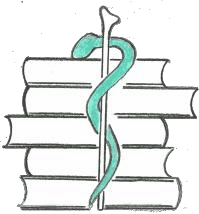 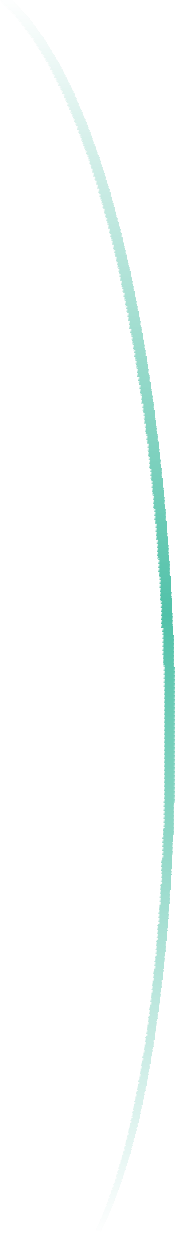 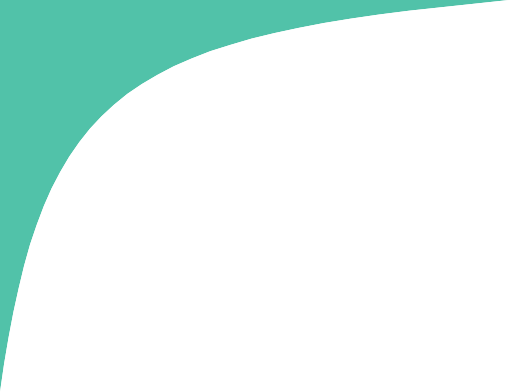 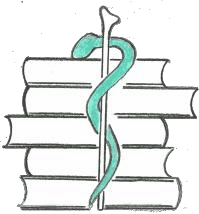 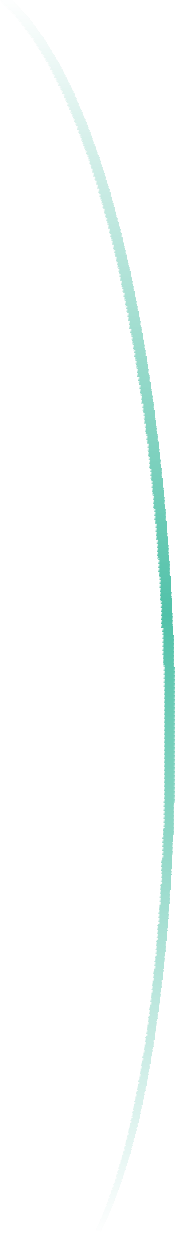 Foro de la Profesión Médica de EspañaEl Foro de la Profesión Médica homenajea a los compañeros fallecidos en la lucha contra el coronavirus Madrid, 11 de mayo de 2020:  Los datos diarios de nuevos contagios y de fallecidos, así como el inicio de la desescalada por parte del Gobierno parecen indicar que la fase más grave de esta crisis por la pandemia de la COVID19 ha pasado, y lo ha hecho con una importante factura para el colectivo médico. Por eso, desde el Foro de la Profesión Médica de España (FPME), a iniciativa de la Confederación Estatal de Sindicatos Médicos (CESM), queremos recordar a los cerca de 50 médicos que se han dejado la vida por estar en primera línea de esta batalla. Se trata de compañeros de todas las especialidades, especialmente de Atención Primaria y Urgencias, que en una muestra más de su responsabilidad y vocación han puesto la seguridad y salud de los pacientes por encima de la propia, sacrificando sus relaciones familiares e incluso su propia vida. Son, a fecha de 10 de mayo, más de 48.046 sanitarios infectados, una tasa superior al 20% que se ha convertido en la más alta de Europa. Francesc, José Manuel, Sara, Luis, Isabel, Jesús, Albert, Antonio, Nerio, Emilio, etc, son algunos de los nombres de quienes se expusieron al virus desde el principio para salvar la vida de sus pacientes. Precisamente para que sus nombres no queden en el olvido, desde el Foro de la Profesión creemos que ha llegado el momento de rendirles un homenaje con una campaña que comenzará el próximo 14 de mayo en la que se guardarán dos minutos de silencio en las puertas de los centros de trabajo a las 12.00 horas y los compañeros, además de lucir un crespón negro, compartirán sus recuerdos y mensajes de ánimo y reconocimiento para los fallecidos y sus familias. Es un gesto que apoyaremos desde las redes sociales bajo los hashtags #UnSilencioYUnaPalabra, #HomenajeSanitario y #NiUnFacultativoMenos, con los que todos aquellos que lo deseen podrán sumarse a este homenaje con imágenes, vídeos o mensajes que recuerden a quienes no dudaron en ponerse manos a la obra a pesar de las incertidumbres que había respecto al virus y los medios insuficientes, entregándose a una vocación que permitió poner a salvo a quienes se ponían en sus manos aunque eso supusiera arriesgar su propia vida. Desde aquí nuestro más sincero reconocimiento y nuestro mensaje de ánimo a sus familiares. El Foro de la Profesión Médica está integrado por: Consejo General de Colegios Oficiales de Médicos (CGCOM), Confederación Estatal de Sindicatos Médicos (CESM), Federación de Asociaciones Científico-Médicas Españolas (FACME), Consejo Nacional de Especialidades en Ciencias de la Salud (CNECS), Consejo Estatal de Estudiantes de Medicina (CEEM), y Conferencia Nacional de Decanos de Facultades de Medicina (CNDFM).